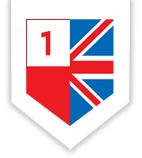 Spis podręczników dla klasy 7 w roku szkolnym 2021/2022NOWE Słowa na start! 7 Podręcznik do języka polskiego dla klasy siódmej szkoły podstawowej. Wyd. Nowa Era.Matematyka z plusem 7. Podręcznik. Szkoła podstawowa. Praca zbiorowa, Małgorzata Dobrowolska, Wyd. GWO.Podróże w czasie 7. Historia. Podręcznik. Szkoła podstawowa. Autor: Małkowski Tomasz, Wyd. Nowa Era.Spotkania z fizyką. Fizyka. Podręcznik. Klasa 7. Szkoła podstawowa. Autor: Francuz-Ornat Grażyna , Kulawik Teresa. Wyd. Nowa Era.Chemia Podręcznik klasa 7. Autorzy: Dawid Łasiński, Łukasz Sporny, Dominika Strutyńska, Piotr Wróblewski Wyd. MAC.Puls życia. Podręcznik do biologii dla klasy siódmej szkoły podstawowej. Wyd. Nowa Era.Planeta Nowa. Geografia. Podręcznik. Klasa 7. Szkoła podstawowa. Autor: Malarz Roman , Szubert Mariusz ,Wyd. Nowa Era.Maximal 1. Podręcznik. Klasa 7. Szkoła podstawowa. Autor: Opracowanie zbiorowe,  Wyd. Klett.Super Powers. Język angielski. Podręcznik. Klasa 7. Szkoła podstawowa. Autor:	Dziewicka Aleksandra , Hadley Kevin , Wyd. Nowa Era.Lubię to! Informatyka. Podręcznik. Klasa 7. Szkoła podstawowa. Autor:	 Koba Grażyna, Wyd. Nowa Era.En Avant! 1. Język francuski. Podręcznik. Szkoła podstawowa. Autor: Gallon Fabienne , Capelli Sylvain , Robein Gabrielle, Wyd. Hachette.